Construyendo una Teología Sistemática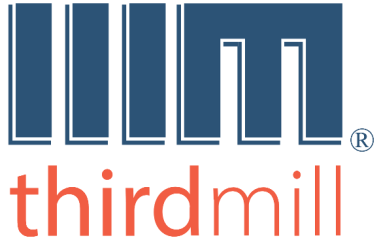 Thirdmill
316 Live Oaks Boulevard
Casselberry, FL 32707 USACONSTRUYENDO UNA TEOLOGÍA SISTEMÁTICAGUÍA DE ESTUDIO 1.1Lección 1: ¿Qué es la Teología Sistemática?Sección 1: Nuevo TestamentoESQUEMA PARA TOMAR NOTAS IntroducciónI. Nuevo Testamento A. Teología Sistemática  1. Bíblica  2. Lógica   3. Tradicional B. Teología del Nuevo Testamento  1. Diversidad  2. Carácter Pastoral   3. Géneros   4. Estructura Básica PREGUNTAS DE REPASO1. ¿Cómo define Louis Berkhof teología sistemática?2. ¿Cuáles son las características de la teología sistemática?3. Enumere los siguientes temas de la teología sistemática en el orden en que tradicionalmente son estudiados y dé una breve descripción de cada uno.      	Soteriología 	Escatología     	Bibliología	Teología propia	Eclesiología	Antropología4. ¿En qué sentido la teología sistemática es como la teología del Nuevo Testamento?5. ¿En qué sentido la teología sistemática es diferente a la teología del Nuevo Testamento?6. ¿Los escritores del Nuevo Testamento estructuraron su teología alrededor de cuál tema? Explique la importancia de este tema. Explique las expectativas de los judíos del Antiguo Testamento y la teología del Nuevo Testamento en lo que se refiere a este tema. PREGUNTAS DE REFLEXIÓN Y APLICACIÓN1. ¿Cómo se siente acerca de la teología sistemática? ¿Piensa usted que es necesaria? ¿Por qué? ¿Cómo respondería a alguien que dice, “Solamente necesitamos la Biblia”?2. ¿Le ha ayudado en el pasado la teología sistemática para resolver o explicar algunos asuntos? Explique.3. ¿Qué áreas de la teología sistemática son las que más le interesan? ¿Tiene alguna pregunta cuya respuesta le gustaría encontrar en sus estudios de la teología sistemática?CONSTRUYENDO UNA TEOLOGÍA SISTEMÁTICAGUÍA DE ESTUDIO 1.2Lección 1: ¿Qué es la Teología Sistemática?Sección 2: Desarrollos HistóricosESQUEMA PARA TOMAR NOTAS II. Desarrollos Históricos A. Teología Patrística   1. Cambios Culturales   2. Cambios Teológicos B. Teología Medieval   1. Cambios Culturales   2. Cambios Teológicos C. Teología Protestante  1. Primeros Reformadores  2. Confesiones Clásicas  3. Teología Sistemática Moderna PREGUNTAS DE REPASO1. ¿Por qué llego a ser necesaria la teología sistemática?2. Describa el énfasis teológico único de las tres áreas estudiadas en la lección: teología patrística, teología medieval, y teología protestante.3. ¿Qué es el sincretismo? Explique cómo influyó el sincretismo en la teología de Filón? Explique.4. ¿Qué es el neoplatonismo? Describa sus características.5. Explique cómo respondieron los teólogos cristianos a cada uno de los aspectos más importantes del neoplatonismo.6. Explique las características del escolasticismo medieval.7. ¿Cómo respondieron los reformadores a las tendencias de la teología patrística y de la teología escolástica? Describa especialmente las características de la teología de Juan Calvino, la Confesión de Fe de Westminster, y Charles Hodge.PREGUNTAS DE REFLEXIÓN Y APLICACIÓN1. ¿Con cuál de los tres períodos de la teología se identifica más usted? ¿Teología patrística, Escolasticismo medieval, o teología reformada? ¿Por qué?2. ¿Qué papel atribuiría usted a la razón en la construcción de  teología sistemática? ¿Qué papel le daría a la intuición espiritual?3. Supongamos que está estudiando los primeros capítulos de Génesis, y se encuentra luchando con el problema de cómo armonizar la historia bíblica de la creación con las teorías científicas actuales sobre el origen del universo. ¿Cómo procedería para resolver este aparente conflicto?4. ¿Qué peligros o errores ve usted en las tendencias de la teología patrística, del escolasticismo medieval, de la teología reformada? Explique por qué.5. ¿Qué podemos aprender de la forma en que los teólogos cristianos calzan en su contexto histórico? ¿Qué buenos ejemplos nos han dado? ¿Cuáles son algunos de los errores que cometieron en el diálogo con los pensadores no cristianos de su época? ¿Cómo nos ayuda eso a nuestro diálogo con los no creyentes de nuestros días?CONSTRUYENDO UNA TEOLOGÍA SISTEMÁTICAGUÍA DE ESTUDIO 1.3Lección 1: ¿Qué es la Teología Sistemática?Sección 3: Valores y PeligrosESQUEMA PARA TOMAR NOTASIII. Valores y Peligros A. Vida Cristiana  1. Realza   2. ObstaculizaB. Interacción en Comunidad    1. Realza     2. ObstaculizaC. Exégesis de las Escrituras   1. Realza  2. Obstaculiza ConclusiónPREGUNTAS DE REPASO1. Nombre los tres recursos teológicos mencionados en la lección, y describa el enfoque único de cada uno.2. Nombre los tres aspectos de la vida cristiana mencionados en la lección, y describa el enfoque único de cada uno.3. Describa cómo la teología sistemática puede realzar u obstaculizar la vida cristiana.4. Nombre los tres aspectos de interacción en comunidad, y describa el enfoque único de cada uno.5. Describa cómo la teología sistemática puede realzar u obstaculizar la interacción en comunidad.6. Nombre los tres aspectos de la exégesis, y describa el enfoque único de cada uno.7. Explique cómo la teología sistemática puede realzar u obstaculizar la exégesis.PREGUNTAS DE REFLEXIÓN Y APLICACIÓN1. ¿Cómo podemos enfrentar con éxito los peligros de la teología sistemática para beneficiarnos de sus valores?2. ¿En qué forma es en lo que más le ayuda la teología sistemática a vivir la vida cristiana?3. ¿En qué forma es en lo que más le ayuda la teología sistemática en su interacción en comunidad?4. ¿En qué forma es en lo que más le ayuda la teología sistemática en la exégesis?5. ¿Cuál es  la enseñanza más profunda que ha aprendido en el estudio de toda esta lección? Explique.6. Reflexione sobre la enseñanza de la lección acerca de los períodos de la teología: el período patrístico, la edad medieval, y la Reforma. Trate de identificar el período de las siguientes citas. (Después de contestar, puede mirar las fuentes de las citas al final de este document. Vea el asterisco.*)A. "La razón es el primer principio de todas las obras humanas. Los demás principios que concurren a su realización obedecen de algún modo a la razón, aunque de diversa manera."___ El período patrístico___ El período medieval___ El período de la Reforma
___ No estoy seguro.B. "Como los profanos piensan que la religión consiste solamente en una opinión, por no creer ninguna cosa temeraria y ligeramente quieren y exigen que se les pruebe con razones que Moisés y los profetas han hablado inspirados por el Espíritu Santo. A lo cual respondo que el testimonio que da el Espíritu Santo es mucho más excelente que cualquier otra razón. Porque, aunque Dios solo es testigo suficiente de si mismo en su Palabra, con todo a esta Palabra nunca se le dará crédito en el corazón de los hombres mientras no sea sellada con el testimonio interior del Espíritu. "___ El período patrístico___ El período medieval___ El período de la Reforma
___ No estoy seguro.C. "El amor de Dios no es algo que pueda aprenderse con unas normas y preceptos. Así como nadie nos ha enseñado a gozar de la luz, a amar la vida, a querer a nuestros padres y educadores, así también, y con mayor razón, el amor de Dios no es algo que pueda enseñarse,... "Y ahora yo pregunto, ¿qué hay más admirable que la belleza de Dios? ¿Puede pensarse en algo más dulce y agradable que la magnificencia divina? ... El resplandor de la belleza divina es algo absolutamente inefable e inenarrable."___ El período patrístico___ El período medieval___ El período de la Reforma
___ No estoy seguro.CONSTRUYENDO UNA TEOLOGÍA SISTEMÁTICAGUÍA DE ESTUDIO 2.1Lección 2: Términos Técnicos en la Teología SistemáticaSección 1: OrientaciónESQUEMA PARA TOMAR NOTAS IntroducciónI. Orientación A. DefiniciónB. Términos y Conceptos   1. Lenguaje en General   2. Lenguaje de las EscriturasC. Necesidad   1. Varios Términos - Un Concepto  2. Un Término - Varios ConceptosD. LugarPREGUNTAS DE REPASO1. ¿Cómo define Dr. Pratt "términos técnicos teológicos"?2. ¿Los términos siempre tienen una correspondencia directa con un concepto? Explique.3. Dé ejemplos de nuestro uso general del lenguaje en que varios términos pueden ser usados para el mismo concepto.4. Dé ejemplos de nuestro uso general del lenguaje en que un término puede corresponder a varios conceptos diferentes.5. Dé ejemplos del lenguaje de las Escrituras en que varios términos pueden ser usados para el mismo concepto.6. Dé ejemplos del lenguaje de las Escrituras en que un término puede corresponder a varios conceptos diferentes.7. Expliqué por qué los términos técnicos teológicos pueden ser necesarios.8. Describa los pasos para construir una teología sistemática. Explique el ejemplo que analiza la muerte de Cristo para la teología sistemática.PREGUNTAS DE REFLEXIÓN Y APLICACIÓN1. ¿Cómo se siente acerca del uso de los términos técnicos teológicos? ¿Piensa usted que son necesarios? ¿Cree usted que son una ayuda?2. Describa sus experiencias en el pasado al tratar de entender términos técnicos teológicos. ¿Cómo lo enfocó o qué hizo?3. ¿Cómo pueden los principios de “muchos términos pueden describir un concepto” y “un concepto puede describir varios términos” le ayuda a entender e interpretar las Escrituras? 4. ¿Cuándo cree que es necesario utilizar términos técnicos, y cuándo cree que es mejor utilizar términos más simples? Por ejemplo, ¿en qué situación sería mejor utilizar el término "justificación" y explicarlo? ¿En qué circunstancias sería  mejor usar un término o frase más simple para comunicar el mismo concepto? ¿Qué tal el término "expiación"? CONSTRUYENDO UNA TEOLOGÍA SISTEMÁTICAGUÍA DE ESTUDIO 2.2Lección 2: Términos Técnicos en la Teología SistemáticaSección 2: FormaciónESQUEMA PARA TOMAR NOTASII. Formación A. Términos Bíblicos  1. Enfatizar un Término  2. Enfatizar un Significado  3. Creando Nuevos SignificadosB. Términos Extra-Bíblicos   1. Terminología Común   2. Terminología Filosófica  3. Terminología Combinada PREGUNTAS DE REPASO1. Explique por qué puede ser útil enfatizar el término "regeneración", aunque la Biblia puede usar varios términos diferentes.2. Explique por qué puede ser útil enfatizar un solo significado para el término "justificación," aunque la Biblia puede usar el término en varias formas diferentes.3. Explique por qué puede ser útil crear nuevas frases teológicas que no se encuentran en la Biblia.4. Explique el origen de la palabra "Trinidad." 5. Describa términos usados en el Concilio de Calcedonia los cuales fueron usados de una forma distinta al uso con que se encuentran en la Biblia.6. Dé ejemplos de frases técnicas teológicas que combinan palabras bíblicas con palabras extra-bíblicas para formar una nueva frase.PREGUNTAS DE REFLEXIÓN Y APLICACIÓN1. ¿Qué le parece el uso de términos teológicos que no se encuentran en la Biblia? ¿Puede aceptarlos? ¿Por ejemplo, puede aceptar el uso del término "Trinidad"?2. Algunos términos se usan en la sociedad de hoy para significar algo diferente a la forma en que los usa la Biblia. A veces necesitamos explicar la diferencia. ¿Cómo explicaría la diferencia entre el uso bíblico y el uso común de los términos "fe" y "esperanza"?CONSTRUYENDO UNA TEOLOGÍA SISTEMÁTICAGUÍA DE ESTUDIO 2.3Lección 2: Términos Técnicos en la Teología SistemáticaSección 3: Peligros y ValoresESQUEMA PARA TOMAR NOTASIII. Peligros y ValoresA. Vida Cristiana  1. Realce   2. EstorboB. Interacción en Comunidad   1. Realce  2. EstorboC. Exégesis de las Escrituras  1. Realce  2. Estorbo Conclusión PREGUNTAS DE REPASO1. Dé ejemplos de la lección en que los términos técnicos teológicos pueden tanto realzar como obstaculizar la vida cristiana.2. Dé ejemplos de la lección en que los términos técnicos teológicos pueden tanto realzar como obstaculizar la interacción en comunidad.3. Dé ejemplos de la lección en que los términos técnicos teológicos pueden tanto realzar como obstaculizar la exégesis bíblica.PREGUNTAS DE REFLEXIÓN Y APLICACIÓN1. ¿Cómo puede usted, como estudiante de teología, protegerse contra el pecado de orgullo a medida que aprende más de la Biblia, teología, y términos técnicos?2. ¿Qué es lo más importante que aprendió en toda esta lección? ¿Por qué?3. Lea la siguiente cita de Agustín, y anote los términos teológicos que se encuentran."Pues Dios omnipotente, como confiesan los mismos infieles, «universal Señor de todas las cosas», siendo sumamente bueno, no permitiría en modo alguno que existiese algún mal en sus criaturas si no fuera de tal modo bueno y poderoso que pudiese sacar bien del mismo mal."Agustín, Enchiridion, capitulo XI (714) 
(http://www.olimon.org/uan/agustin-enchiridion.pdf)4. Lea las palabras del himno, "Santo, Santo, Santo". ¿Cuáles son los términos teológicos técnicos que usted encuentra en el himno?Santo! ¡Santo! ¡Santo! Señor Omnipotente, 
Siempre el labio mío loores te dará; 
¡Santo! ¡Santo! ¡Santo! te adoro reverente, 
Dios en tres Personas, bendita Trinidad. ¡Santo! ¡Santo! ¡Santo! en numeroso coro, 
Santos escogidos te adoran sin cesar, 
De alegría llenos y sus coronas de oro 
Rinden ante el trono y el cristalino mar. ¡Santo! ¡Santo! ¡Santo! la inmensa muchedumbre, 
De ángeles que cumplen tu santa voluntad, 
Ante ti se postra bañada de tu lumbre, 
Ante ti que has sido, que eres y serás. ¡Santo! ¡Santo! ¡Santo! por más que estés velado, 
E imposible sea tu gloria contemplar; 
Santo tú eres solo y nada hay a tu lado, 
En poder perfecto, pureza y caridad. ¡Santo! ¡Santo! ¡Santo! la gloria de tu nombre, 
Vemos en tus obras en cielo, tierra y mar. 
¡Santo! ¡Santo! ¡Santo! te adora todo hombre, 
Dios en tres Personas, bendita Trinidad.[Himnos de la Vida Cristiana (Harrisburg, PA: Christian Publications, Inc., 1967), Himno #1.]CONSTRUYENDO UNA TEOLOGÍA SISTEMÁTICAGUÍA DE ESTUDIO 3.1Lección 3: Proposiciones en la Teología SistemáticaSección 1: OrientaciónESQUEMA PARA TOMAR NOTASIntroducciónI. OrientaciónA. Definición  1. Indicativa  2. Objetiva  3. Teológica   4. Directa B. LegitimidadC. LugarPREGUNTAS DE REPASO1. Escriba la definición que da la lección de una "proposición teológica".2. Explique la diferencia entre una proposición universal y una particular. Dé ejemplos.3. Explique la diferencia entre una declaración afirmativa y una negativa. Dé ejemplos.4. Explique la diferencia entre "teología propia" y "teología general".5. Explique qué significa en la lección declaraciones "directas".6. Explique el desafío que enfrentan las proposiciones teológicas hoy en día.7. ¿Qué es la "vía negativa"?8. Asegúrese de conocer el contenido de los siguientes pasajes bíblicos: Isaías 55:8-9, Deuteronomio 29.29, y Mateo 15:7.9. ¿Cómo validó Jesús sus declaraciones teológicas? ¿Cuál fue Su estándar para validarlas?10. ¿Cómo explica Dr. Pratt los cuatro aspectos del proceso de la teología en la lección? Describa cada parte y las ilustraciones que usa.PREGUNTAS DE REFLEXIÓN Y APLICACIÓN1. ¿De qué manera le ayudó la lección a entender el lenguaje único de la teología sistemática?2. ¿Cree usted que las proposiciones teológicas son necesarias? ¿Por qué?3. ¿Puede usted pensar en alguna otra forma de construir una teología sistemática sin usar las proposiciones teológicas, como se explica en la lección? Explique su respuesta.CONSTRUYENDO UNA TEOLOGÍA SISTEMÁTICAGUÍA DE ESTUDIO 3.2Lección 3: Proposiciones en la Teología SistemáticaSección 2: FormaciónESQUEMA PARA TOMAR NOTASII.	FormaciónA.	Interacciones FilosóficasB.	Interpretación de la Escritura  1.	Desafíos  2.	Reducción de los Hechos   3.	Acumulación de los HechosPREGUNTAS DE REPASO1. ¿Qué actitud presenta el Nuevo Testamento hacia la filosofía?2. ¿Qué características de la Biblia presentan un desafío a los teólogos sistemáticos? Explique por qué son desafíos.3. En la tares de la teología, ¿qué es la "reducción de los hechos"? Dé ejemplos.4. En la tarea de la teología, ¿qué es la "acumulación de los hechos"? Explique la diferencia entre "recopilación repetitiva" y "recopilación composicional". Dé ejemplos.PREGUNTAS DE REFLEXIÓN Y APLICACIÓN1. Antes de estudiar esta lección, ¿cuál era su actitud hacia la filosofía? ¿Ha cambiado debido a esta lección? ¿En qué forma?2. ¿Por qué piensa usted que la Biblia no está organizada en la misma forma que un texto de estudio de teología sistemática? ¿Significa esto que la teología sistemática es inapropiada? Explique.3. ¿Qué le parecen los métodos teológicos de "reducción de los hechos" y "acumulación de los hechos"? ¿Cree que son válidos? ¿Los usa usted a veces? ¿Cómo?CONSTRUYENDO UNA TEOLOGÍA SISTEMÁTICAGUÍA DE ESTUDIO 3.3Lección 3: Proposiciones en la Teología SistemáticaSección 3: Valores y PeligrosESQUEMA PARA TOMAR NOTAS III.	Valores y PeligrosA.	Vida Cristiana  1.	Mejorar   2.	ImpedirB.	Interacción en Comunidad   1.	Mejorar  2.	Impedir C.	Exégesis de las Escrituras  1.	Mejorar   2.	ImpedirConclusiónPREGUNTAS DE REPASO1. Explique cómo las proposiciones teológicas pueden ser tanto un aporte como un impedimento para la vida cristiana. Dé ejemplos.2. Explique cómo las proposiciones teológicas pueden ser tanto un aporte como un impedimento para la interacción en comunidad. Dé ejemplos.3. Explique cómo las proposiciones teológicas pueden ser tanto un aporte como un impedimento para la exégesis de las Escrituras. Dé ejemplos.PREGUNTAS DE REFLEXIÓN Y APLICACIÓN1. ¿Ve usted la teología sistemática más como un aporte o más bien un impedimento? ¿Por qué? Escriba ejemplos de cómo la teología sistemática ha sido un aporte o un impedimento para usted.2. ¿Cuáles son las cosas más importantes que usted ha aprendido de toda esta lección? Explique.3. Lea la siguiente cita de Antonio Cruz, y escriba abajo en sus propias palabras la "proposición teológica" que usted encuentra expresada en ella.Recuerde que una "proposición teológica" es "una frase indicativa que afirma lo más directamente posible al menos una declaración teológica objetiva." Escriba la proposición en forma simple, en una sola frase, resumiendo el punto de la cita."Es verdad que todo individuo es influido por la cultura en la que nace y vive, pero esta realidad social, que puede ser más o menos impactante, no puede eliminar la creencia en un Dios providente que mueve los hilos de la historia. La fe cristiana asume que es el poder de Dios, algo exterior a la realidad observable, lo que capacita a los creyentes para vivir su cristianismo y permanecer fieles al Señor en medio de una sociedad reacia e incrédula. ...Él y sólo Él sigue teniendo la última palabra y el control de la historia humana."[Antonio Cruz, Sociología; una desmitificación (Barcelona: CLIE, 2001), p. 58.]Proposición teológica: 4. Lea la siguiente cita de C. S. Lewis, y escriba abajo en sus propias palabras la "proposición teológica" que usted encuentra expresada en ella.Recuerde que una "proposición teológica" es "una frase indicativa que afirma lo más directamente posible al menos una declaración teológica objetiva." Escriba la proposición en forma simple, resumiendo el punto de la cita."Tal vez fuera posible imaginar un mundo en el que Dios corrigiera los continuos abusos cometidos por el libre albedrío de Sus criaturas, de suerte que la viga de madera se tornara suave hierba al emplearla como arma, o que el aire se negara a obedecer cuando intentáramos emitir ondas sonoras portadoras de mentiras o insultos. En un mundo así sería imposible cometer acciones erróneas, pero eso supondría anular la libertad de voluntad. ...Tal vez no sea éste 'el mejor de los mundos posibles', sino el único posible."[C. S. Lewis, El problema del dolor (New York: Rayo/HarperCollins, 2006), p. 41-42]Proposición teológica: CONSTRUYENDO UNA TEOLOGÍA SISTEMÁTICAGUÍA DE ESTUDIO 4.1Lección 4: Las Doctrinas en la Teología SistemáticaSección 1: Orientación GeneralESQUEMA PARA TOMAR NOTASIntroducciónI. Orientación GeneralA. Definición  1. Temas  2. Sintetizan  3. ExplicanB. Legitimidad  1. Jesús   2. Pablo C. Metas   1. Positiva   2. Negativa  D. Lugar PREGUNTAS DE REPASO1. Asegúrese de memorizar la definición que Dr. Pratt da para una "doctrina".2. ¿Cómo explicaría usted la diferencia entre una "proposición teológica" y una "doctrina"?3. Escriba los nombres de las seis áreas tradicionales de la teología sistemática y dé una breve descripción de cada una.4. ¿Qué significa" síntesis" en el proceso de la teología sistemática?5. Dé ejemplos de los tres niveles de complejidad de la teología sistemática.6. Explique el ejemplo dado en a lección acerca de cómo Jesús hizo teología sistemática.7. Explique el ejemplo dado en la lección acerca de cómo Pablo hizo teología sistemática.8. Explique lo que quiere decir Dr. Pratt cuando dice que la teología sistemática tiene un aspecto positivo y un propósito negativo.9. Usando la ilustración de un edificio, ¿qué parte representan las doctrinas?PREGUNTAS DE REFLEXIÓN Y APLICACIÓN1. Antes de esta lección, ¿qué pensaba de las doctrinas? ¿Ha cambiado esta lección su actitud? Explique.2. ¿Hace usted a veces teología sistemática? ¿En qué forma?CONSTRUYENDO UNA TEOLOGÍA SISTEMÁTICAGUÍA DE ESTUDIO 4.2Lección 4: Las Doctrinas en la Teología SistemáticaSección 2: FormaciónESQUEMA PARA TOMAR NOTASIntroducciónII. Formación A. Apoyo Bíblico  1. Proceso   2. Ejemplo B. Apoyo Lógico  1. Autoridad  2. Implicaciones Deductivas  3. Certeza Inductiva PREGUNTAS DE REPASO1. Describa los argumentos de Berkhof en contra de la teoría del perfeccionismo, y explique cómo los elaboró.2. Explique el enfoque expresado en la lección respecto del uso correcto de la lógica en la tarea teológica.3. Explique la ley de la no contradicción, y dé un ejemplo de cómo se usa.4. Explique las causas de aparente contradicción en las Escrituras. ¿Cómo sugiere Dr. Pratt que se resuelvan esas contradicciones aparentes?5. Explique la diferencia entre lógica deductiva y lógica inductiva. Dé ejemplos. 6. Explique la diferencia entre argumentos inductivos repetitivos y argumentos inductivos composicionales. Dé ejemplos.7. ¿Qué es la "brecha inductiva"? Explique el ejemplo que da Dr. Pratt acerca de cómo Berkhof no tomó en cuenta esa brecha.8. Explique el "cono de certeza". ¿Dónde ubica Dr. Pratt las doctrinas escatológicas dentro de ese esquema?PREGUNTAS DE REFLEXIÓN Y APLICACIÓN1. ¿Cómo piensa usted que la Biblia se usa a veces en una forma incorrecta para desarrollar enfoques doctrinales? Mencione un ejemplo específico.2. ¿Cómo piensa usted que debería usarse la lógica en la tarea de la teología sistemática?3. ¿Qué ejemplos puede dar usted de errores que se han cometido al usar indebidamente la lógica, como por ejemplo cuando se olvida la "brecha inductiva" al hacer teología?4. ¿Puede usted pensar en un ejemplo específico, mirando hacia atrás sobre su propia vida, en que usted mismo usó mal la Biblia para desarrollar un enfoque doctrinal que ahora usted cree que está equivocado? ¿Cuál fue su error en la forma en que desarrolló esa doctrina errónea? ¿Cómo podría evitar ese tipo de error en el futuro?CONSTRUYENDO UNA TEOLOGÍA SISTEMÁTICAGUÍA DE ESTUDIO 4.3Lección 4: Las Doctrinas en la Teología SistemáticaSección 3: Valores y PeligrosESQUEMA PARA TOMAR NOTAS IntroducciónIII. Valores y PeligrosA. Vida Cristiana  1. Mejorar  2. Impedir B. Interacción en Comunidad  1. Mejorar  2. Impedir C. Exégesis de las Escrituras   1. Mejorar  2. Impedir Conclusión PREGUNTAS DE REPASO1. Identifique los valores y peligros de la teología sistemática en la vida cristiana. Revise el ejemplo dado acerca de la interpretación de 1 Corintios 10:31.2. Identifique los valores y peligros de la teología sistemática en la interacción en comunidad. 3. Identifique los valores y peligros de la teología sistemática en la exégesis. Explique el ejemplo de la "cuestión lapsariana".4. Asegúrese de conocer el contenido de Deuteronomio 29:29.PREGUNTAS DE REFLEXIÓN Y APLICACIÓN1. ¿Ha observado usted un mal uso de la teología sistemática en su comunidad cristiana? Explique.2. ¿Cómo cree usted que la teología sistemática sería una gran ayuda para usted?3. ¿Qué peligros piensa usted que debe especialmente evitar cuando estudia la teología sistemática?4. ¿Qué es lo más importante que ha aprendido en toda este curso?5. "Dios y el zapatero"Facundo Cabral relata la historia de "Dios y el zapatero", en que Dios baja a la tierra en forma de un mendigo, y le pide al zapatero que arregle sus sandalias rotas, explicando que no tiene dinero para pagarle. El zapatero se queja de que todos le piden ayuda, y nadie le ofrece nada a él.El Señor contesta que le puede dar lo que necesita. "Ah sí, dice el hombre, ¿Tú podrías darme el millón de dólares que yo necesito para ser feliz?"Por supuesto, dice el Señor, incluso te puedo dar 10 millones, ¡en cambio por tus piernas! El zapatero reclama, “Para qué quiero yo diez millones de dólares si no voy a poder caminar”.Entonces el Señor le ofrece 100 millones de dólares por sus brazos, al cual responde, “Para qué quiero yo cien millones de dólares si ni siquiera voy a poder comer solo”.Finalmente, el Señor le ofrece mil millones de dólares por sus ojos. El zapatero insiste, “Para que quiero yo mil millones de dólares si no voy a poder ver a mi mujer, a mis hijos, a mis amigos...”.El Señor le dice: “Hermano, hermano... ¡¡qué fortuna tienes y no te das cuenta!!”[Puede leer la historia en el siguiente sitio:
http://lahistoriadelasemana.blogspot.com/2010/10/dios-y-el-zapatero.html
Y puede ver el video con la actuación de Facundo Cabral en:
http://youtu.be/DC04w5nMTdY ]
(ultima fecha visto: 4/10/2013) Ahora escriba abajo en sus propias palabras la doctrina expresada en este relato. Recuerde que una "doctrina" es más compleja que una "proposición teológica". Una doctrina es una síntesis y una explicación de enseñanzas bíblicas sobre un tema teológico. Incluya más de una oración, y agregue algo de explicación. Podría incluir por lo menos un pasaje bíblico que apoya la doctrina.Doctrina:* Las Fuentes de las citas en la guía de estudio 1.3:A. “La razón es el primer principio…”	Santo Tomás, Suma Teológica I-II, cuestión 58, artículo 2 (período medieval)B. "Como los profanos piensan…”Juan Calvino, La Institución, Libro 1, Capítulo 7, Sección 5 (del tiempo de la Reforma)C. "El amor de Dios no es algo…”San Basilio, Regla Monástica, Respuesta 2, 1  (patrístico)